Going on holidayMy name is Jane and I want to go on holiday to somewhere exciting, somewhere fun and with lots of people. Last year I went to Spain for two weeks. I went with my parents and a few of my friends from school. My brother wanted to go to Germany but I’m glad we went to Spain, it’s much better! If I could choose somewhere this year then I would go to Switzerland. I could go skiing and snowboarding and even have a snowball fight with my dad! I’ve been skiing before but it was only for a day. If I went on holiday then I could ski all week.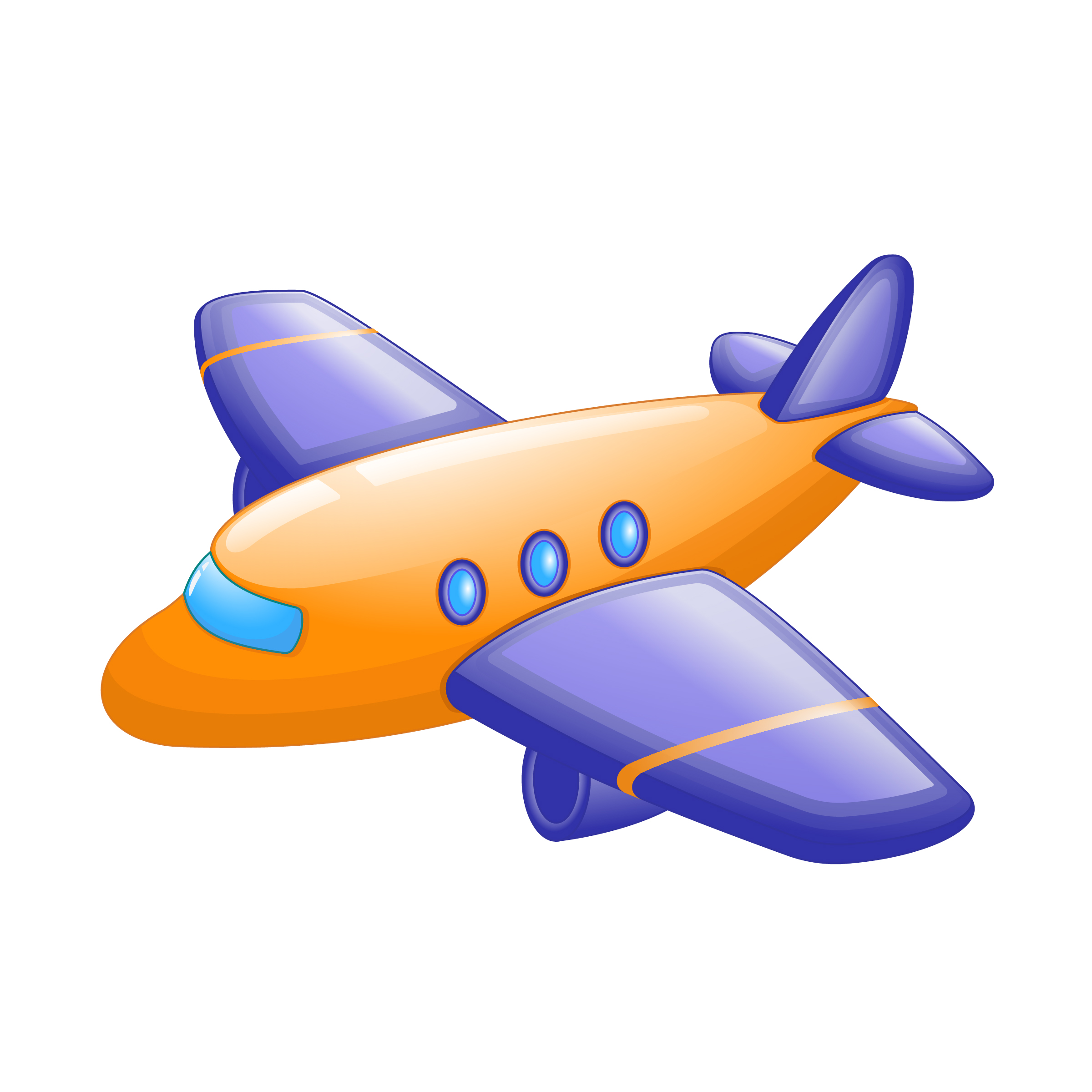 I. Exercise one - Fill in the blanks1. Last year I went to __________________________________ for two weeks.	a. America	b. Germany	c. Spain	d. France2. I could go __________________________________ and snowboarding	a. skiing	b. running	c. dancing	d. fishing3 .If I went on holiday then I could __________________________________ all week.	a. sleep	b. sing	c. ski	d. surfII. Exercise two - Answer the questions1. Where did Jane go on holiday last year?________________________________________________________________2. Where does she want to go this year?________________________________________________________________3. What would Jane do if she went to Switzerland?________________________________________________________________4. Does Jane have a brother or a sister?________________________________________________________________5. Does Jane prefer holidays that are relaxing or exciting?________________________________________________________________III. Exercise three - Talk about yourself1. Where did you last go on holiday?	____________________________________________________________________________ ____________________________________________________________________________ 2. What do you need to take with you on holiday?	____________________________________________________________________________ ____________________________________________________________________________3. Where would you like to go on holiday?	____________________________________________________________________________ ____________________________________________________________________________ This is a free worksheet for your ESL lessons fromJIMMYESL.com………...Get more free resources herehttps://jimmyesl.com/esl-teacher-resources/ …………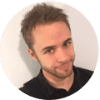 For questions, comments or just to say “thank you”, 
send an email to ESL Teacher Jon Race atjon@team.jimmyesl.comSimply print out this worksheet 
without the last page 
for your lessons.